Present:  Laurie Olson, Dick Hecock, Brian Korbel, Brad Wimmer, John Cox, Carol Lee, John Flynn, Carl Oberholzer, Aaron Tait, Linda Wiedemann, Jill GuerrinoAbsent:   Barb Halbakken Fischburg, Rochella Larson, Julie Herman, Jaime Skarie,Call to Order The meeting was called to order by President Brad WimmerQuorum established. Treasurer’s Report Brian reports that LDA will receive $300 credit from Reditech. Chamber membership – Dues are due.  Motion to renew passed.Secretary ReportMeeting notes from March 2021.   Motion to approve – passed.Beach Captain UpdateCurrently have 64 Beach CaptainsThe list was reviewed.  Board members agreed to contact those who have not RSVP’d or have declined to continue.BC Committee will meet to at Carol’s garage to plan details of the upcoming BC meetings.Annual MeetingLocation discussed:  New South Shore ParkDate:  June 19, 2021Rental fee for South Park is $100 plus liability insurance – Brad will discuss with Kelsey Klemm.Dick Hecock will put together the annual newsletter.  Front cover will feature the LDA DL 150th Sailboat.  Draft deadline is May 1.  Theme will be the “Come Sail Away” (The artists name for the sailboat)Laurie will contact Lakeshirts to order a windbreaker jacket for logo wear.  It was suggested that we only order 35 this year.  Laurie will send info to Dick to include in newsletter. KC’s will provide a pancake breakfast.Will dedicate the LDA 150 Sailboat.Speaker needed for the annual meeting.  BOD should submit suggestions to Brad Wimmer.Attendance uncertain due to Covid.  10% membership attendance is required for a quorum.Carl will rewrite the “Reasons to join LDA” for the annual newsletter.Laurie will provide BOD info for newsletter. COLABrad announced that COLA is planning to restructure.  2 of their current directors will be retiring this summer.More details to follow.Committee AssignmentsCarl will send out the established list of committees and ask directors to assign themselves to 2 of the committees.Social MediaPlease send info to Brian to post on FacebookRequest members to send photos/info to postMeeting adjourned at 5:05 pmRespectfully submitted,Laurie Olson, SecretaryNext Meeting:  March 8, 4:00 PM  Zoom meeting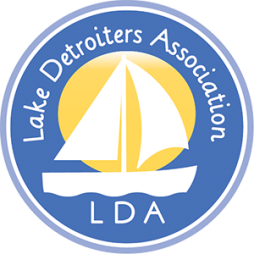 Mission: “To Promote the Protection and Enhancement of Detroit Lake.”
Lake Detroiters AssociationBoard of Directors  Meeting NotesApril 12, 2021Zoom Virtual Meeting